TENSTAKYRKANFÖRSAMLINGSBREV VINTERN 2016-2017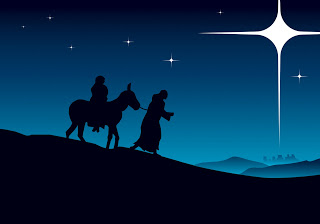 ”Det folk som vandrar i mörkret skall se ett stort ljus, över dem som bor i dödsskuggans land skall ljuset stråla fram. Ty ett barn blir oss fött, en son oss given. På hans axlar vilar herradömet, och hans namn är: Under, Rådgivare, Mäktig Gud, Evig Fader, Fridsfurste.” – Jesaja 9:2, 6Ett ljus i mörkret”Det folk som vandrar i mörkret skall se ett stort ljus, över dem som bor i dödsskuggans land skall ljuset stråla fram. Ty ett barn blir oss fött, en son oss given. På hans axlar vilar herradömet, och hans namn är: Under, Rådgivare, Mäktig Gud, Evig Fader, Fridsfurste.” – Jesaja 9:2, 6Orden skrevs av profeten Jesaja 700 år innan Jesus födelse, de skrevs om det hopp Gud gett sitt folk om att, en dag skulle deras Messias komma med liv och befrielse till denna värld. Just nu lever vi i en mycket splittrad tid. Å ena sidan har många, många människor på senare år fått en drastiskt höjd levnadsstandard i världen, mat att äta, rent vatten att dricka och handel, nya innovationer ger stort hopp åt många hundra miljoner människor. Å andra sidan är fler än 65 miljoner människor på flykt och/eller folkvandring i vår värld. I vissa länder kan ett svagt ljus synas i mörkret, som att IS äntligen är nära att förstöras i Irak, men, samtidigt så blir konflikten allt svårare och farligare i Syrien. Det är en splittrad bild av världen just nu.I vårt eget land ser vi också en mängd olika bilder som gör det osäkert om vart framtiden kommer att ta oss. Å ena sidan har de senaste åren inneburit ett bättre och rikare liv för många, en frihet, trygghet och nystart för många tusenden som flytt en farlig och ond tillvaro. Å andra sidan så skärps konflikter i de s k utanförskapsområdena i Sverige, eller ’Orten på lokalspråk.Här skall samsas människor från en mängd olika bakgrunder och gamla klankonflikter, nationella och religiösa motsättningar hotar att blossa upp, bödel och offer kanske hamnar på samma gård, ett växande hedersförtryck och ofrihet för många. Ovanpå det att Sverige inte har klarat av integrationen under mycket lång tid och vi inser snabbt att vi har en enorm utmaning framför oss. Det sagt, så ska vi ändå inte misströsta, utan be om Guds nåd att få vara ett ljus i mörkret vi också. Bibeln säger att Gud inte har gett oss modlöshetens ande, utan kraftens, kärlekens och självbehärskningens Ande – Andra Timotheosbrevet 1:7Vi ska inte inbilla oss att det kommer att vara lätt att lösa alla utmaningar som Sverige och Tensta står inför under lång tid framöver. Men, vi ska heller inte tro att det är omöjligt. Vi måste vilja lösa problem och vilja knyta kontakter och vara Guds redskap för att ta bort motsättningar och fiendskap mellan människor, för det är vad Jesus kom för att göra: ”Men nu, genom Kristus Jesus, har ni som tidigare var långt borta kommit nära genom Kristi blod. Han är vår frid, han som har gjort de två till ett och rivit skiljemuren, fiendskapen. I sin kropp… för att i sig själv göra de båda till en enda ny människa och så skapa frid. Så skulle han försona de båda med Gud i en enda kropp genom korset, där han dödade fiendskapen. Han har kommit och förkunnat frid för er som var långt borta och frid för dem som var nära. Genom honom har vi båda i en och samme Ande tillträde till Fadern.” – Efesierbrevet 2:13-18Guds beslut om mänskligheten är att riva alla de tänkbara och otänkbara murar vi människor rest mellan oss, och inte bara riva murar utan också förena oss människor med varandra och att Han gör det genom Jesus Kristus. Alla människors ljus i mörkret.Det börjar hända när vi själva lever i gemenskap med Gud, håller fred med alla och så långt det kommer an på oss – Romarbrevet 12:18 och delar med oss av det glada budskapet om Jesus. Och att vi inte bara gör det i juletider, utan också i vår vardag och där Gud har kallat just oss att vara. Cai Berger  Första Adventsinsamling för kyrkans takreparation.Som den som läste vårt förra församlingsbrev vet, så har församlingen lagat kyrkans tak och det har blivit klart nu under hösten, besiktigat av både vårt fastighetsutskott och väder och vind. Vi kan nu konstatera att taket är helt och har slutat läcka. Det är avgörande för att kyrkan skall hålla i många år till.Kostnaden för takreparationen hamnade på 440.000 kronor. Det är ett bra pris, men fortfarande en stor kostnad för vår församling. För att klara den utgiften så har församlingens styrelse sökt ett bidrag från Equmeniakyrkan, vårt eget samfund. Vi blev beviljade en summa av 140.000 kronor. Det är med stor tacksamhet som vi har tagit emot det stödet från vårt samfund!Nu återstår resten för oss i församlingen och församlingens vänner att samla in den resterande summan på 300.000 kronor.Ett första tillfälle till det kommer att vara på Första Advent, den 27 november. Det har varit en gammal god tradition för vår församling att göra en insamling till fastighetsfonden på Första Advent. Under några år har vi haft ett uppehåll med det, då alla församlingens lån tidigare har varit betalda. Nu är det dags att återinföra en gammal god tradition i Tenstakyrkans Missionsförsamling.Det går naturligtvis utmärkt att använda sig av församlingens bankgiro eller Swish också. Skriv gärna ”Taket” som meddelande, så vi kan se till att pengarna går till rätt ändamål.Cai Berger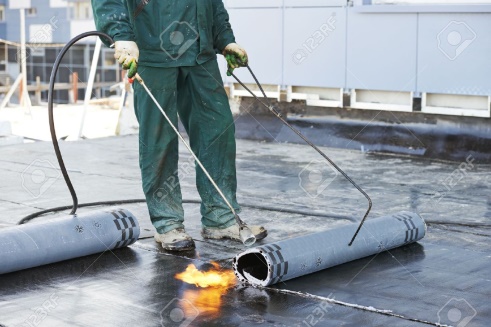 Församlingens årsmöte 18 februari 2017Lördagen den 18 februari 2017, kl. 14.00 så hålls Tenstakyrkans Missionsförsamlings årsmöte. Lägg detta datum på minnet, skriv in det i almanackan och kom till årsmötet den 18 februari 2017. Ett årsmöte är så mycket mer än att bara avhandla olika formalia och välja olika funktionärer inför det kommande året. På ett årsmöte så lägger vi grunden för vad vi som församling skall göra och vilka verksamheter vi vill bedriva under det kommande året. Årsmötet är församlingens högsta beslutande funktion, så missa inte tillfället att påverka vad vi skall göra i Tenstakyrkan. Ungefär vid månadsskiftet oktober/november så kommer församlingens valberedning att börja jobba på allvar med att hitta funktionärer och förtroendevalda i kyrkan. Som under tidigare år så gäller regeln:Den som inte avsäger sig uppdrag till valberedningen, räknar vi med som villig att fortsätta sitt uppdrag.Tänk också igenom om det är något som just Du skulle vilja göra och som Du känner är din speciella gåva för just den gemenskap som Tenstakyrkan utgör.Julgospelkonsert den 17 decemberLördag den 17 december, kl. 19.00 kommer årets julgospelkonsert att hållas i Tenstakyrkan. Medverkar gör våra tre gospelkörer, Tensta Gospel Choir, Tensta Gospels Joyful Noise och Sound of Gospel.Biljetter kommer att säljas via www.tikster.se Se till att vara ute i god tid för att få tag på en biljett!TELEFONLISTAFörsamlingens ordförande:Björn Hagman, tel. 08-752 71 10/070-930 25 82Tenstakyrkans ungdoms ordförande:Rachel Biirah, tel. 076-069 56 99Pastor och föreståndare:Cai Berger, tel. 070-211 50 03Tenstakyrkans kör:Anita Jonsson, tel. 08-36 87 85/070-655 65 37Espérance:Mona Zephir, tel. 070-446 83 00Manara Kasubi, tel. 076-210 27 09Tensta Gospel ChoirKörledare: Cedwin Sandanam, tel. 070-773 22 46Tensta Gospel ´s Joyful NoiseVikarierande körledare: Cedwin Sandanam, tel. 070-773 22 46Sound of Gospel, barnkörKörledare: Abgirl Jemide, tel. 072-934 54 83Församlingsbrevet:Redaktör och ansvarig utgivare: Cai Berger, tel. 070-211 50 03TENSTAKYRKAN Tisslingeplan 30-34, 163 61 Spångatelefon 08-36 14 24   e-post info@tenstakyrkan.se webbplats www.tenstakyrkan.se     Facebook www.facebook.com/TenstakyrkanSwish 123 298 08 78Bankgiro 761-9661 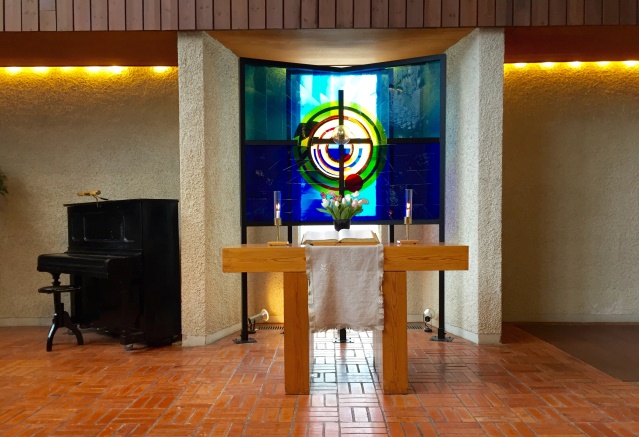 Tenstakyrkans kalendarium vintern 2016-17November 06 SöndagKl. 11.00 Nattvardsgudstjänst. Moa Nilsson Forsén. Micke Haglund. Tensta Gospel Choir.8 TisdagKl. 19.00 Bibelstudier i Storstugan. Vi studerar Första Korinthierbrevet.13 SöndagKl. 11.00 Gudstjänst. Cai Berger. Jan Biel. Espérance. 20 SöndagKl. 11.00 Gudstjänst. Cai Berger. Jan Biel. Tenstakyrkans kör. Servering.22 Tisdag Kl. 19.00 Bibelstudier i Storstugan. Vi studerar Andra Korinthierbrevet.27 SöndagKl. 11.00 Första Adventsgudstjänst. Cai Berger. Tensta Gospels Joyful Noise. Servering.December04 SöndagKl. 11.00 Nattvardsudstjänst. Cai Berger. Jan Biel. 06 Tisdag Kl. 19.00 Bibelstudier i Storstugan. Vi studerar Galaterbrevet. 11 SöndagKl. 11.00 Gudstjänst. Ivani Ahlberg. Sound of Gospel. Servering.17 Lördag Kl.19.00 Julgospel i Tensta. Tensta Gospel Choir, Tensta Gospels Joyful Noise. Sound of Gospel.18 Söndag Kl. 11.00 Gudstjänst. Cai Berger. Jan Biel. Espérance. Tenstakyrkans Kör20 Tisdag Kl. 19.00 Bibelstudier i Storstugan. Vi studerar Filipperbrevet.25 SöndagKl. 11.00 Juldagsgudstjänst. Cai Berger. Jan Biel. Januari01 Söndag Kl. 11.00 Nattvardsgudstjänst. Cai Berger. Jan Biel. 08 SöndagKl. 11.00 Gudstjänst. Cai Berger. Jan Biel.15 SöndagKl. 11.00 Gudstjänst. Jan Biel. Servering. 22 SöndagKl. 11.00 Gudstjänst. Cai Berger. Jan Biel. Espérance. Servering.24  Tisdag Kl. 19.00 Bibelstudier i Storstugan. Vi studerar Efesierbrevet. 29 SöndagKl. 11.00 Gudstjänst. Cai Berger. Tensta Gospels Joyful Noise. Servering. Februari05 SöndagKl. 11.00 Nattvardsgudstjänst. Cai Berger. Jan Biel. Tenstakyrkans Kör.07 tisdag Kl. 19.00 Bibelstudier i Storstugan. Vi studerar Filipperbrevet.12 Söndag Kl. 11.00 Gudstjänst. Cai Berger. Järfälla Brassband. Servering.18 LördagKl. 14.00 Församlingens årsmöte i Storstugan.19 Söndag Kl. 11.00 Gudstjänst och årshögtid. Cai Berger. Micke Haglund. Tensta Gospel Choir. Servering.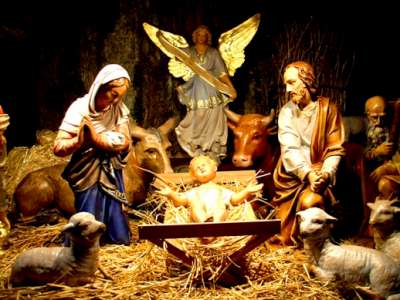 